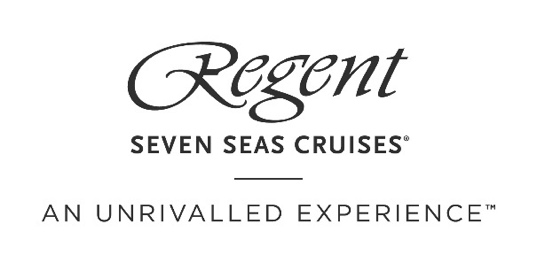 Seven Seas Grandeur’s suites en eerste afvaarten onthuld Het nieuwe schip vaart in het Caribische gebied en de Middellandse Zee voor haar eerste seizoen: Reserveringen openen 22 september 2021Amsterdam, 13 september 2021 – Regent Seven Seas Cruises® heeft een verbluffende reeks ontwerpen onthuld voor haar nieuwste schip Seven Seas Grandeur™, waaronder alle 15 suitecategorieën, van de uiterst bijzondere Regent Suite - met opnieuw ontworpen ruimte "The Parlor" - tot de ruime Veranda Suite. Daarnaast zijn de nieuwe ontwerpen van restaurants Prime 7 en Chartreuse, en een vernieuwde Observatie Lounge bekendgemaakt.Ook werd aangekondigd dat het schip haar openingsseizoen zal beginnen in november 2023, met 17 cruises in het Caribisch gebied en de Middellandse Zee, plus 2 trans-Atlantische overtochten, alle variërend van 7 tot 16 nachten in lengte. Openingsseizoen Seven Seas GrandeurReserveringen voor het openingsseizoen van Seven Seas Grandeur gaan in de verkoop op 22 september 2021,  waarbij de cruisemaatschappij positief kijkt naar een mogelijke vijfde record brekende lancering binnen een jaar, na de enorme successen van haar 2024 World Cruise en 2023-2024 Voyage Collection. "Na de recente onthulling van het adembenemende Compass Rose restaurant van Seven Seas Grandeur, dat zeer goed werd ontvangen, zijn we verheugd om nog meer kenmerken te onthullen van het nieuwste lid van 's werelds meest luxueuze vloot," aldus Jason Montague, president en chief executive officer, Regent Seven Seas Cruises. "In iets meer dan twee korte jaren zullen luxereizigers nog meer schipkeuze hebben om de wereld te verkennen, terwijl ze kunnen genieten van de ongeëvenaarde Regent ervaring, te beginnen met een prachtige selectie van Caribische en Middellandse Zee cruises. Ik ben er zeker van dat de routes enorm populair zullen zijn wanneer deze binnenkort in de verkoop gaan."Ultieme luxe Seven Seas Grandeur zal slechts 750 gasten ontvangen en heeft een bruto-tonnage van 55.500, waardoor het een van de hoogste ruimteverhoudingen en personeel-gast ratio's in de industrie biedt. Ze is een zusterschip van Seven Seas Explorer®, het meest luxueuze schip ooit gebouwd, en Seven Seas Splendor®, het schip dat luxe perfectioneert. Seven Seas Grandeur zal de hoogste standaard van service bieden die te vinden is op de gehele Regent vloot. Ook zal zij gasten voorzien van alle denkbare luxe, waaronder onbeperkte gratis excursies aan wal, gastronomische gerechten in een reeks specialiteitenrestaurants, premium drankjes op het hele schip, entertainment, onbeperkte internettoegang, gratis Valet Laundry, vooraf betaalde fooien en hotelarrangementen voor een nacht voorafgaand aan de cruise voor gasten die verblijven in suites van Concierge-niveau en hoger.De afvaarten, accommodaties en openbare ruimtes die vandaag zijn onthuld, zijn opgenomen in een speciale Seven Seas Grandeur brochure. Meer details over de suites, restaurants, voorzieningen en ervaringen aan boord van het schip worden onthuld op RSSC.com/Seven-Seas-Grandeur in de aanloop naar haar debuut in 2023.De kunst van luxe in gloednieuwe ontwerpenVoor het nieuwe schip Seven Seas Grandeur heeft Regent Seven Seas Cruises de prijswinnende Studio DADO, specialist op het gebied van boetiek cruising en hospitality interieurdesign gevraagd om het luxeniveau aan boord van The World's Most Luxurious Fleet™ opnieuw vorm te geven. Geïnspireerd door bijna 30 jaar ongeëvenaarde ervaringen, illustreren de nieuwe ontwerpen hoe het partnerschap het moderne luxe-cruisen naar nieuwe esthetische hoogten heeft gebracht, van all-suite, all-balcony accommodaties tot transformerende dinerervaringen."Een canvas zoals Seven Seas Grandeur is de droom van elke ontwerper," zegt Yohandel Ruiz, oprichter van Studio DADO. "Het niveau van luxe dat nodig is, vereist dat we elk detail dat de veeleisende Regent-gast zal ervaren, overwegen en perfectioneren. Niet alleen is de functionaliteit van elke individuele ruimte van het grootste belang, of het nu gaat om het genieten van een verfijnde maaltijd of het achteroverleunen op een pluche matras voor een herstellende nachtrust na een dag van verkennen, maar ook de fijnste materialen moeten in perfecte harmonie werken, van texturen tot kleurschakeringen. Het is een uitdaging om van te genieten."De Regent Suite Een evolutie van luxe, elk element van de Regent Suite is behandeld als een kunstwerk, van de hoogste kwaliteit textiel tot hand geselecteerd meubilair. Nieuw in de Regent Suite is een met glas afgesloten parlor, versierd met twee chaise lounges om s ’middags we te dromen of 's nachts sterren kijken.De suite van 413 M2, die uitkijkt op de boeg van het schip, moderniseert het traditionele en biedt pure luxe in de vorm van twee ruime slaapkamers, twee en een half marmeren en stenen gedetailleerde badkamers, een woonkamer met gepersonaliseerde bar set-up en een eetkamer.Een privé-spa in de suite - met onbeperkte gratis behandelingen, sauna, stoombad en jacuzzi - maakt het plaatje van een echt verwenverblijf compleet.Karakteristieke suitesVan de eigentijdse, maar tijdloze Master Suite, tot de uitgestrekte Seven Seas Suite, Seven Seas Grandeur’s karakteristieke suites worden alleen nog overtroffen door de Regent Suite in termen van luxe en weelde. Alle suites bieden het hoogste niveau van service, inclusief individuele butlerservice.Master SuiteMet een oppervlakte tot wel 196 M2 biedt de Master Suite twee ruime slaapkamers, twee marmeren en stenen gedetailleerde badkamers en tot 93 M2 aan balkonruimte. In totaal zijn er vier Master Suites aan boord.Grand SuiteDe chique Grand Suite heeft lagen van warme tinten en walnoot accenten die op een natuurlijke manier de 170 M2 aan persoonlijke paradijs samentrekken. Hier zijn er 8 van aan boord. De grote slaapkamer en twee badkamers bieden reizigers de meest uitnodigende ruimte weg van huis.Grandeur SuiteEr zijn 16 Grandeur Suites aan boord, allen met koninklijke schoonheid en comfort. Natuurlijke tinten en rijke texturen complementeren de tot 85 M2 grote suite die bestaat uit een woonkamer, slaapkamer en anderhalve badkamer.Seven Seas SuiteDe goed ingerichte Seven Seas Suite is perfect om te relaxen en te ontspannen met een ruime slaapkamer, marmeren badkamer en woonkamer. Er zijn 4 van deze suites van 76 M2 aan boord, allen met 22 M2 aan balkonruimte.Spacious SuitesDe ruime suites van Seven Seas Grandeur, die het luxe leven belichamen, bestaan uit de Penthouse Suite, Concierge Suite en Superior Suite. Alle suites zijn voorzien van onder andere luxe badzeep en lotions en een gepersonaliseerde minibar.Penthouse SuiteKoele groenblauwe accenten tussen warmere tinten zorgen voor een verfrissend gevoel in de 55 Penthouse Suites aan boord, die tot 60 M2 groot zijn met balkonruimte van maximaal 18 M2. Ze beschikken over een apart zitgedeelte naast de slaapkamer. Faciliteiten die de Penthouse Suite onderscheiden van de andere Spacious Suites zijn onder andere toegewijde butlerservice, dagelijkse canapés, en in-suite Windows® tablets en Bose® Bluetooth Speakers.Concierge SuiteGasten in een van de tot 43 M2 grote Concierge Suites van Seven Seas Grandeur kunnen genieten van steeds wisselend oceaanzicht met het op maat gemaakte Elite Slumber™ bed tegenover het grote privébalkon. Ze profiteren ook van een gratis hotelpakket voorafgaand aan de cruise op alle reizen.Superior SuiteDe Superior Suites van Seven Seas Grandeur bieden tot 43 M2 aan luxe en zijn compleet met ruime inloopkast en een marmeren badkamer.Deluxe Veranda en Veranda SuitesDeze suites op instapniveau hebben een luxe oppervlakte tot 34 M2, waarvan tot wel 10 M2 aan balkonruimte, en behoren tot de ruimste in hun klasse. De esthetische normen zijn nieuw leven ingeblazen met zachtroze en gedempte tinten.Onvergetelijke dinerervaringenMet het reeds onthulde, vernieuwde ontwerp van Compass Rose gaf Regent aan dat Seven Seas Grandeur, geheel in de traditie van de cruisemaatschappij, onvergetelijke dinerervaringen zal blijven creëren in een reeks spectaculaire, maar intieme restaurants.De nieuwe afbeeldingen die werden onthuld voor nog twee van de bijzondere eetgelegenheden - het sublieme steakhouse Prime 7 en het decadente Franse Chartreuse - vertellen het verhaal van de nostalgische ontwerpinspiraties van de restaurants, van het Parijs uit 1925 en de Art Deco-beweging, tot de romantiek van New York rond de eeuwwisseling.Observation Lounge – uitgebreide elegantie Van het aanbieden van rustige zitplaatsen terwijl gasten uitzicht hebben op de eindeloze oceaan tijdens de zonsondergang, tot het serveren van verfrissende cocktails onder een organische art nouveau geïnspireerde kristallen kroonluchter – geen enkele openbare ruimte vat samen hoe Regent inspeelt op elke stemming en op maat gemaakte ongeëvenaarde ervaringen levert als het nieuwe ontwerp van de Seven Seas Grandeur’s Observation Lounge.Seven Seas Grandeur’s inaugurele cruises 25 november 2023 is de eerste afvaart van Seven Seas Grandeur, een trans-Atlantische oversteek van 14 nachten van Barcelona, Spanje naar Miami, Florida. Onderweg worden onder andere Sevilla (Cadiz), Spanje; Funchal (Madeira), Portugal; en de roze zandstranden van Bermuda bezocht. Vanuit Miami verkent het schip de westelijke Caraïben op een 7-nachten durende cruise, inclusief een stop op het privé-eiland van de cruisemaatschappij, Harvest Caye, Belize. De feestdagen in december worden dan voornamelijk besteed aan het verkennen van Midden-Amerika, waar na een doortocht van het Panamakanaal, havens in Costa Rica, Nicaragua, Guatemala en Mexico worden aangedaan. De 16-nachten durende cruise eindigt in Los Angeles, Californië. Eerste Kerstdag wordt doorgebracht in Cartagena, Colombia en nieuwjaarsdag in Acapulco, Mexico.Op 8 januari 2024 vaart, Seven Seas Grandeur in 16 nachten terug naar Miami via Midden-Amerika en het Panamakanaal, in omgekeerde volgorde ten opzichte van de vorige reis. Een 10-nachten durende reis die start op 26 januari biedt de mogelijkheid om de westelijke Caribbean verder te verkennen, inclusief Mexico's Costa Maya en Cozumel, en Roatan, Honduras plus Key West, Florida en andere zonovergoten bestemmingen.De Oostelijke Caraïben lonken vervolgens en geven luxe reizigers de kans om te ontspannen op de paradijselijke eilanden Aruba, Curaçao en Bonaire op een 12-nachten durende reis, die op 5 februari vertrekt. Tussen 17 februari en 25 maart zijn er nog 2 West-Caribische en 2 Oost-Caribische cruises, alle 7 tot 10 nachten en rondvaarten vanuit Miami, waarna Seven Seas Grandeur naar New York vaart. Op haar 16-nachten durende reis naar de Big Apple, maakt het schip verschillende stops bij een aantal prachtige Caribische locaties, zoals Castries, St. Lucia en San Juan, Puerto Rico, evenals het charmante en historische Charleston, South Carolina.Op haar tweede trans-Atlantische cruise, dit keer voor 14 nachten en met vertrek uit New York op 10 april, ontdekt het schip de Azoren en genieten gasten van boord van uitgebreide hoogtepunten van het Iberisch schiereiland, zoals Valencia, Cartagena en Barcelona in Spanje.Vanuit Barcelona begint Seven Seas Grandeur's eerste Middellandse Zee seizoen met twee afvaarten van elk 7 nachten van en naar Rome, Italië op respectievelijk 24 april en 1 mei. De cruises bieden duidelijk verschillende ervaringen van de regio. De eerste route verkent de Franse Rivièra met een overnachting in Monte Carlo, Monaco, terwijl de tweede gasten de kans biedt om zich onder te dompelen in de eilandbestemmingen van Sicilië, Italië en Valetta, Malta.Een langere cruise van 12 nachten op 8 mei verkent de klassieke cruisehavens van Frankrijk en de westkust van Italië voordat ze rond "de laars" vaart en onderweg stopt in Montenegro en Kroatië. Dit luidt de aandacht voor het oostelijke Middellandse Zeegebied in, het schip zal namelijk vanaf 20 mei tot 1 juli drie routes van 10 nachten en één cruise van 12 nachten varen. De eerste met vertrek vanuit Venetië en de rest vanuit Athene, Griekenland of Istanbul, Turkije. Van de vier reizen hebben er drie een overnachting in Istanbul, Turkije en één biedt een verblijf van twee nachten in Jeruzalem, Israël. Alle vier de reizen doen de prachtige Griekse eilanden aan.Over Regent Seven Seas Cruises Regent Seven Seas Cruises, ‘s werelds meest toonaangevende luxueuze cruiserederij, levert al meer dan 25 jaar een ongeëvenaarde ervaring. Met ruimte voor maximaal 750 gasten aan boord, varen de ruimtelijke en stijlvolle schepen – Seven Seas Explorer®, Seven Seas Mariner®, Seven Seas Navigator®, Seven Seas Splendor®, Seven Seas Voyager® en vanaf 2023 Seven Seas Grandeur™ – van ’s werelds meest luxueuze vloot naar meer dan 450 iconische bestemmingen wereldwijd. Met ongeëvenaarde ruimte aan zee™ kunnen gasten genieten van gepersonaliseerde service op het hoogste niveau evenals van luxueuze all-suite accommodaties, welke toebehoren tot de grootste op zee en bijna allemaal voorzien zijn van een privébalkon. Uniek bij Regent Seven Seas Cruises is de grootste verscheidenheid aan onbeperkte gratis excursies in iedere haven, wat de cruiserederij de enige echte all-inclusive rederij maakt. Ook inbegrepen zijn alle maaltijden in een scala aan specialiteitenrestaurants en eetgelegenheden in de buitenlucht, kwaliteitswijnen en sterke dranken, entertainment, ongelimiteerde internettoegang, gratis Valet Laundry, fooien en een hotelnacht voorafgaand aan de cruise voor gasten die verblijven in Concierge-suites en hoger. Zie voor meer informatie ook: www.RSSC.com. Noot voor de redactie, niet bestemd voor publicatieZie hier voor HR beeldmateriaal. Voor meer informatie kunt u contact opnemen met:  USP Marketing PR / Regent Seven Seas Cruises BeneluxContact		Ninette NeuteboomTelefoon 	+31 (0)20 42 32 882Email 		rssc@usp.nl  